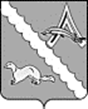 ДУМА АЛЕКСАНДРОВСКОГО РАЙОНАТОМСОЙ ОБЛАСТИРЕШЕНИЕРуководствуясь Законом Томской области от 27.12.2021 года № 125-ОЗ «О внесении изменений в Закон Томской области «Об оценке регулирующего воздействия проектов муниципальных нормативных правовых актов и экспертизе муниципальных нормативных правовых актов в Томской области»Дума Александровского района Томской области РЕШИЛА:1. Внести в решение Думы Александровского района Томской области от 27.08.2020 № 343 «О Регламенте Думы Александровского района Томской области» следующие изменения:1.2. в Приложении (Регламенте Думы Александровского района Томской области):1) в пункте 5) части 1 статьи 43 слово «инвестиционной» заменить словами «иной экономической».2. Настоящее решение вступает в силу с даты его подписания.ПОЯСНИТЕЛЬНАЯ ЗАПИСКАк проекту решения Думы Александровского района Томской области«О внесении изменений в решение Думы Александровского района Томской области от 27.08.2020 № 343»Настоящий проект решения Думы Александровского района Томской области «О внесении изменений в решение Думы Александровского района Томской области от 27.08.2020 № 343» (далее – проект) разработан в целях приведения решения Думы Александровского района Томской области от 27.08.2020 № 343 «О Регламенте Думы Александровского района Томской области» (далее – решение № 343; Регламент) в соответствие Закону Томской области от 17.11.2014 года № 156-ОЗ «Об оценке регулирующего воздействия проектов муниципальных нормативных правовых актов и экспертизе муниципальных нормативных правовых актов в Томской области» (далее – Закон № 156-ОЗ), Закону Томской области от 27.12.2021 года № 125-ОЗ «О внесении изменений в Закон Томской области «Об оценке регулирующего воздействия проектов муниципальных нормативных правовых актов и экспертизе муниципальных нормативных правовых актов в Томской области» (далее – Закон №125-ОЗ). Закон №125-ОЗ определил, что оценка регулирующего воздействия проектов муниципальных нормативных правовых актов проводится в целях выявления положений, вводящих избыточные обязанности, запреты и ограничения для субъектов предпринимательской и иной экономической деятельности, способствующих возникновению необоснованных расходов субъектов предпринимательской и иной экономической деятельности. До 2022 года, до вступления в силу Закона № 125-ОЗ Законом №156-ОЗ было определено, что оценка регулирующего воздействия проектов муниципальных нормативных правовых актов проводится в целях выявления положений, вводящих избыточные обязанности, запреты и ограничения для субъектов предпринимательской и инвестиционной деятельности, способствующих возникновению необоснованных расходов субъектов предпринимательской и инвестиционной деятельности. В целях приведения статьи 43 Регламента «Внесение проектов муниципальных правовых актов в Думу» вышестоящему законодательству проектом предлагается в пункте 5) части 1 данной статьи слово «инвестиционной» заменить словами «иной экономической».Возможные риски принятия проекта не выявлены. Негативные социально-экономические последствия действия проекта после его принятия отсутствуют.Принятие проекта не повлечет дополнительных расходов, покрываемых за счёт средств местного бюджета.В связи с принятием проекта не потребуется отмены, признания утратившими силу, приостановления, изменения каких-либо иных муниципальных правовых актов Думы Александровского района Томской области.На основании изложенного предлагаю принять настоящий проект.Главный специалист – юрист Администрации района                                                                                          Климова А.А.СРАВНЕНИЕ РЕДАКЦИЙк проекту решения Думы Александровского района Томской области«О внесении изменений в решение Думы Александровского района Томской области от 27.08.2020 № 343»Главный специалист – юрист Администрации района                                                                                          Климова А.А.Согласовано:Начальник Отдела экономики Администрации Александровского района Томской областиЛутфулина Е.Л. _________________________                                       подпись, датаЗАКЛЮЧЕНИЕ ОБ ОЦЕНКЕ РЕГУЛИРУЮЩЕГО ВОЗДЕЙСТВИЯк проекту решения Думы Александровского района Томской области «О внесении изменений в решение Думы Александровского района Томской области от 27.08.2020 № 343»В представленном проекте решения Думы Александровского района Томской области «О внесении изменений в решение Думы Александровского района Томской области от 27.08.2020 № 343» положений, вводящих избыточные обязанности, запреты и ограничения для субъектов предпринимательской и иной экономической деятельности или способствующих их введению, а также положений, способствующих возникновению необоснованных расходов субъектов предпринимательской и иной экономической деятельности и местных бюджетов, не имеется, в связи с чем, настоящий проект не подлежит оценке регулирующего воздействия.Главный специалист – юрист Администрации района                                                                                          Климова А.А.Согласовано:Начальник Отдела экономики Администрации Александровского района Томской областиЛутфулина Е.Л.__________________________              подпись, датаФИНАНСОВО-ЭКОНОМИЧЕСКОЕ ОБОСНОВАНИЕк проекту решения Думы Александровского района Томской области «О внесении изменений в решение Думы Александровского района Томской области от 27.08.2020 № 343»Принятие проекта решения Думы Александровского района Томской области «О внесении изменений в решение Думы Александровского района Томской области от 27.08.2020 № 343» не потребует дополнительных расходов, покрываемых за счет средств местного бюджета.Главный специалист – юрист Администрации района                                                                                    Климова А.А.__.2023                                                              № ___   с. Александровскоес. АлександровскоеО внесении изменений в решение Думы Александровского района Томской области от 27.08.2020 № 343Председатель  Думы Александровского района________________________ М.А. Миронова           Глава Александровского района       _______________ В.П. МумберСтруктурная единица решения, в которую планируется внесение измененийДействующая редакция решения Думы Александровского района Томской области от 27.08.2020 № 343Редакция решения Думы Александровского района Томской области от 27.08.2020 № 343 с учётом предлагаемых измененийЧасть 1 статьи 43 Регламента, являющегося приложением к решению1. При внесении проекта муниципального правового акта (далее по тексту – Проект) в Думу лицом, обладающим правотворческой инициативой, должны быть представлены на бумажном и на электронном носителях следующие материалы:1) текст проекта муниципального правового акта Думы на бумажном  и электронном носителях;2) пояснительная записка к проекту муниципального правового акта на бумажном и электронном носителях, содержащая:обоснование необходимости принятия проекта (цель принятия проекта);описание концепции вносимого проекта;краткую информацию об опыте принятия (действия) аналогичных проектов муниципальных правовых актов в других муниципальных образованиях (за исключением проектов ненормативного характера); описание возможных рисков принятия проекта;описание возможных социально-экономических и иных последствий действия муниципального правового акта после его принятия;перечень правовых актов района, подлежащих признанию утратившими силу, приостановлению, изменению, дополнению или принятию в связи с принятием данного проекта;3) сравнительная таблица на бумажном и электронном носителях (в случае представления проекта муниципального правового акта о внесении изменений в действующий муниципальный правовой акт), содержащая редакцию соответствующих положений (пунктов, абзацев и т.д.) действующего муниципального правового акта и новую его редакцию с учетом предложенных изменений, за исключением представления проекта муниципального правового акта ненормативного характера;4) финансово-экономическое обоснование, согласованное с Отделом экономики Администрации Александровского района Томской области;5) к проекту муниципального правового акта, устанавливающему новые или изменяющему ранее предусмотренные нормативными правовыми актами обязанности для субъектов предпринимательской и инвестиционной деятельности, а также устанавливающему, изменяющему или отменяющему ранее установленную ответственность за нарушение нормативных правовых актов, затрагивающих вопросы осуществления предпринимательской и инвестиционной деятельности, за исключением проектов муниципального правового акта, не подлежащих в соответствии с федеральным законом оценке регулирующего воздействия, также прилагается заключение об оценке регулирующего воздействия.1. При внесении проекта муниципального правового акта (далее по тексту – Проект) в Думу лицом, обладающим правотворческой инициативой, должны быть представлены на бумажном и на электронном носителях следующие материалы:1) текст проекта муниципального правового акта Думы на бумажном  и электронном носителях;2) пояснительная записка к проекту муниципального правового акта на бумажном и электронном носителях, содержащая:обоснование необходимости принятия проекта (цель принятия проекта);описание концепции вносимого проекта;краткую информацию об опыте принятия (действия) аналогичных проектов муниципальных правовых актов в других муниципальных образованиях (за исключением проектов ненормативного характера); описание возможных рисков принятия проекта;описание возможных социально-экономических и иных последствий действия муниципального правового акта после его принятия;перечень правовых актов района, подлежащих признанию утратившими силу, приостановлению, изменению, дополнению или принятию в связи с принятием данного проекта;3) сравнительная таблица на бумажном и электронном носителях (в случае представления проекта муниципального правового акта о внесении изменений в действующий муниципальный правовой акт), содержащая редакцию соответствующих положений (пунктов, абзацев и т.д.) действующего муниципального правового акта и новую его редакцию с учетом предложенных изменений, за исключением представления проекта муниципального правового акта ненормативного характера;4) финансово-экономическое обоснование, согласованное с Отделом экономики Администрации Александровского района Томской области;5) к проекту муниципального правового акта, устанавливающему новые или изменяющему ранее предусмотренные нормативными правовыми актами обязанности для субъектов предпринимательской и иной экономической деятельности, а также устанавливающему, изменяющему или отменяющему ранее установленную ответственность за нарушение нормативных правовых актов, затрагивающих вопросы осуществления предпринимательской и иной экономической деятельности, за исключением проектов муниципального правового акта, не подлежащих в соответствии с федеральным законом оценке регулирующего воздействия, также прилагается заключение об оценке регулирующего воздействия.